Задание на повторение: Математика Катя0+3=1+3=2+3=3+3=4+3=5+3=6+3=7+3=3-3=4-3=5-3=6-3=7-3=8-3=9-3=10-3=0+4=1+4=2+4=3+4=4+4=5+4=6+4=4-4=5-4=6-4=7-4=8-4=9-4=10-4=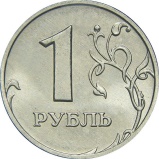 